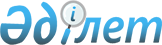 О внесении дополнений в постановление Правительства Республики Казахстан от 13 апреля 2006 года N 275
					
			Утративший силу
			
			
		
					Постановление Правительства Республики Казахстан от 17 июля 2007 года N 604. Утратило силу постановлением Правительства Республики Казахстан от 22 декабря 2010 года N 1395

      Сноска. Утратило силу постановлением Правительства РК от 22.12.2010 N 1395 (вводится в действие по истечении десяти календарных дней со дня первого официального опубликования).      Правительство Республики Казахстан  ПОСТАНОВЛЯЕТ : 

      1. Внести в  постановление  Правительства Республики Казахстан от 13 апреля 2006 года N 275 "О представлении информации по государственному балансу запасов полезных ископаемых" следующие дополнения: 

      в пункте 1: 

      в абзаце втором после слов "Правительству Республики Казахстан" дополнить словами ", Агентству Республики Казахстан по статистике"; 

      дополнить абзацем четвертым следующего содержания: 

      "Информация по государственному балансу запасов полезных ископаемых представляется по форме согласно приложению к настоящему постановлению."; 

      дополнить приложением следующего содержания согласно приложению к настоящему постановлению. 

      2. Настоящее постановление вводится в действие со дня подписания.        Премьер-Министр 

      Республики Казахстан Приложение            

к постановлению Правительства 

Республики Казахстан     

от 17 июля 2007 года N 604  

       Форма предоставления информации по государственному 

              балансу запасов полезных ископаемых 
					© 2012. РГП на ПХВ «Институт законодательства и правовой информации Республики Казахстан» Министерства юстиции Республики Казахстан
				N 

п/ 

п Полезное 

ископае- 

мое Единицы 

измере- 

ния 

компо- 

нента Сред- 

нее 

содер- 

жание Балан- 

совые 

запасы Забалан- 

совые 

запасы Прирост/ 

урост 1 2 3 4 5 6 7 